Vekeplan for 2. trinn   Veke 39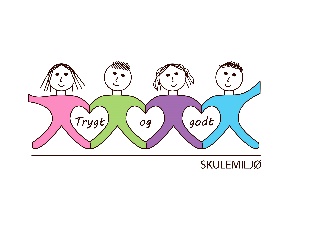 Dette jobbar vi med:                                 VEKE 39InformasjonHei!Det er mykje regn og våte klede om dagane. Vi øver på å henge opp regntøyet etter friminutta og sette skoa fint på plass. Kanskje det kjem ein gullhengar til oss etterkvart?! Vi krysser fingrane for det Det vert varsla brannøving på måndag kl. 12.00 for heile skulen. Matteleksa kan vere litt vanskeleg denne veka. Om de har anledning, er det fint om de vaksne heime kan følgje litt opp når den skal gjerast. 
Ha ei fin veke! Helsing lærarane på 2.trinnNorskLesestrategi: BO blikk ( bilete og overskrift).
Stemmebruk, Rim, Tekstskaping
Korte leseøkter og finskriftMatematikkTiarar og einarar 
Problemløysing.
Pengar.EngelskFraser vi øver på:How are you today?        Nice to see you.I am fine, thank you.        Good morning.Tema: Daily routinesTema/ KRLEDemokrati og medborgarskap 
Kva er ei heilag skrift?Sosial kompetanseVi er ulike og venner.Kroppsøving/ SvømmingØve på å avlevere, ta imot og leike med ulike reiskapar og balltyparTil tysdagTil onsdagTil torsdagTil fredagInfo.:2a, 2b og 2c: Hugs gymsko.2d: BadetøyLekser til:Leseark veke 391 lesearkLeseark veke 391 lesearkMulti øvebok s.17Ekstra: s.18